CURRICULUM VITAE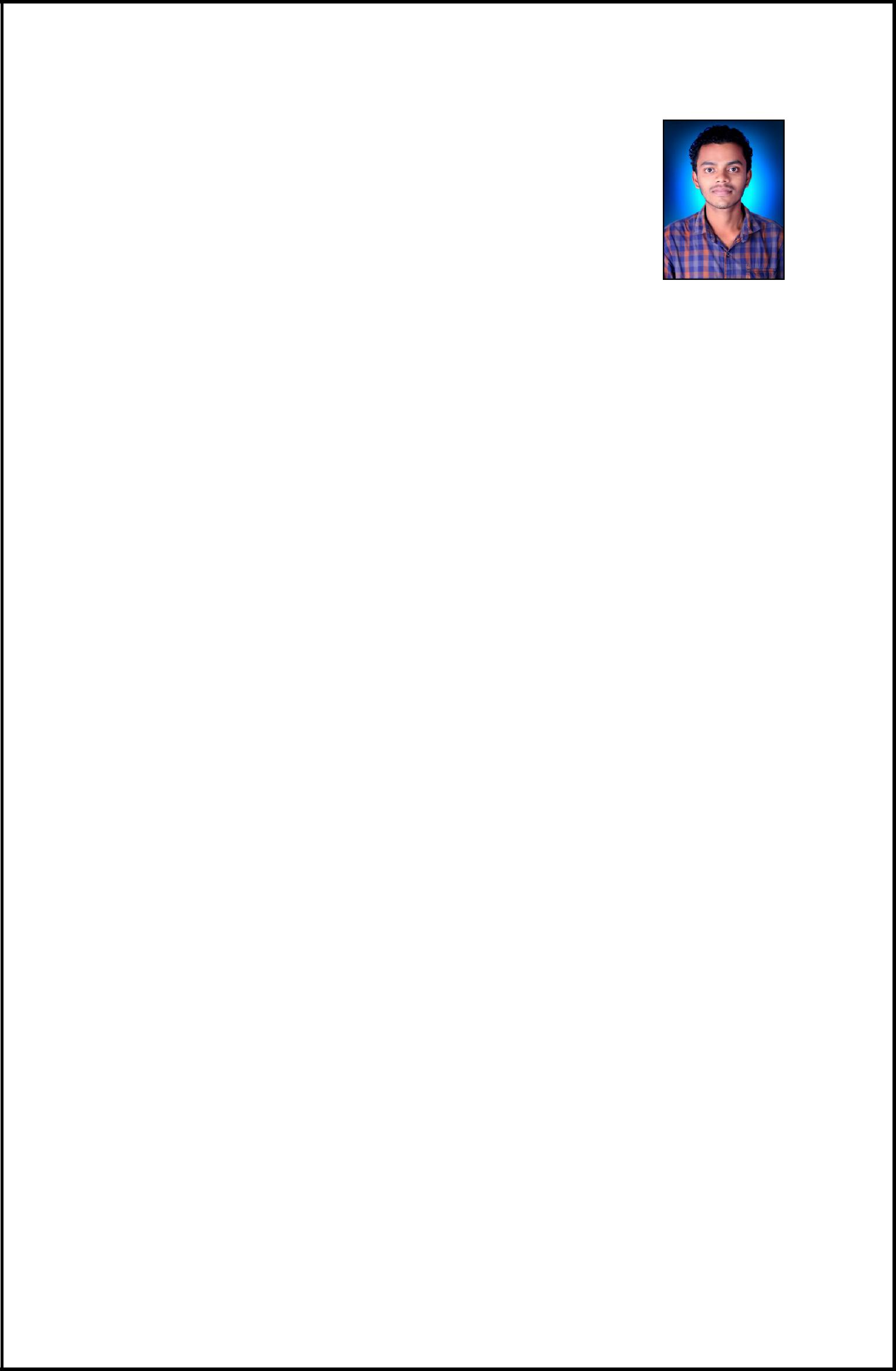 Mr.SukeshE-MAIL ID: sukesh.202640@2freemail.com OBJECTIVESeeking a position to utilize my skills and ability in your company that offer professional growth while being resourceful innovative and flexibility.ACADEMIC QUALIFICATIONSHORT TERM CERTIFICATE COURSEDiploma in Computer Application and Tally ERP 9.0From 6.3.2017 to 10.9.2017 obtained A Grade.EXPERIENCEI was worked in Nishan Trading company from may 2017- may 2018 as a clerk in the accounting field.EXTRA CARRICULAR ACTIVITIESPre university college certify that Mr sukesh of(1 HEBA)has stood 2nd and (2 HEBA)has stood 1st place in the academic year 2013-2014.Had been served as an NSS Candidate for 3 years.I have Persue NSS leader and in Degreei have Persue as a best voluntier in NSS.Had attended some of the best Training Programs Based on Personality Development,Skill Development,Study Skills, Motivation for Success etc.I Had Participated in Skit Competition.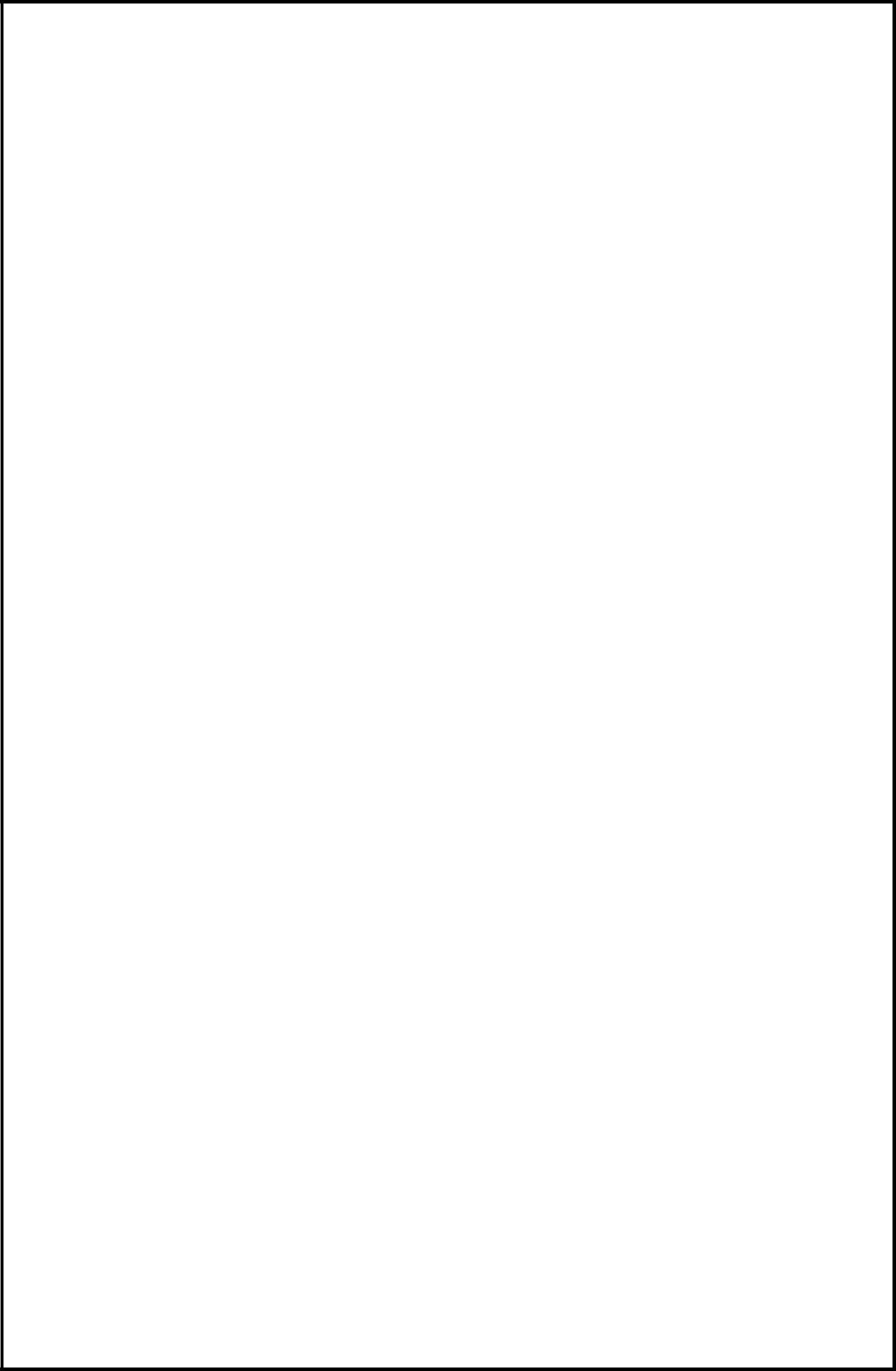 Had attended some training programs,NSS programs in PUC.STRENGTHSgood ResponsibilityGood leadership QualityGood communication Skill.Anchoring in Programs.HOBBIESExcelent to solve the reasoning and aptitude questions.Playing, writing, craft work.Reading Newspaper.DrawingDeclaration: I hereby declare that the given information in the is true and correct to the best of my knowledge.CourseInstitutionBoard of EducationPercentageYearBCOMBCOMSecred HeartMangalore76.58%2017BCOMBCOMCollege MadanthyarCollege MadanthyarUniversity76.58%2017College MadanthyarCollege MadanthyarUniversityPUCPUCVani Pre-UniversityVani Pre-UniversityPre-UniversityPUCPUCVani Pre-UniversityVani Pre-UniversityEducation Board90.05%2013-2014PUCPUCCollege BelthangadyCollege BelthangadyEducation Board90.05%2013-2014College BelthangadyCollege BelthangadyKarnatakaKarnatakaNethajiNethajiKarnatakaSubashchandraSubashchandraKarnatakaSubashchandraSubashchandraSecondarySSLCSSLCBose GovernmentBose GovernmentSecondary68.32%2011-2012SSLCSSLCBose GovernmentBose GovernmentEducation Board,68.32%2011-2012High SchoolHigh SchoolEducation Board,High SchoolHigh SchoolBangaloreSavanaluSavanaluBangaloreSavanaluSavanaluPERSONAL DATADOBDOB:11-08-1996SexSex:MaleAgeAge:21ReligionReligion:HinduNationalityNationality:IndianLanguages knownLanguages known:English,Kannada,TuluRural/UrbanRural/Urban:RuralPlace: Dubaiyours sincerelyDate:(Sukesh)(Sukesh)